Waldridge Parish Council AGM Minutes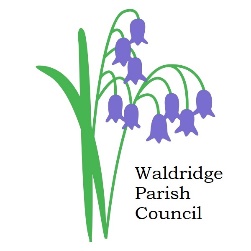 May 10th 2022 
Present – Cllrs Sexton, Lewcock, Moist, Graham, England, M Johnson, Moffat, Parish Clerk – Tori CoulsonApologies - Cllr Morrison & Cllr A JohnsonAGM Items – Cllr Sexton was elected ChairpersonCllr Lewcock was elected Vice Chair Financial statement - nothing prepared due to difficulties of the last year however actions are being taken to organise a statement e.g. Changing bank permissions Standing orders to remain the same Financial regulations to remain the same Asset register to be rebuilt Public liability insurance and building and content insurance was arranged by Cllr sexton and previous clerk (P Naylor) 2022/2023 meetings agreed to be held on every second Tuesday excluding September Standard Meeting Items – Cllr Sexton welcomes new members, and everyone gives brief intro about themselves Playground SLA – This is being handled by Cllr Lewcock. It is an SLA with DCC to arrange inspections of the play area on millennium green. The options were for weekly or monthly inspections at £800.00 a year (weekly) or £400.00 a year (monthly). Unanimous voting for weekly inspections. WPC to pay for any parts needed. Cllr Lewcock to arrange risk assessment. Inspections to be logged on DCC website Water Boiler for Parish Rooms – Unanimous agreement to purchase a plumbed in water boiler. Cllr Moffat and Clerk Coulson to handle this purchase Room Hire Motion 1 – unanimous agreement to charge in line with the websiteRoom Hire Motion 2 – Unanimous agreement not to charge for fund raising events. Agreement that any events will go through application to WPC Bonfires – This is a matter for the police Bins on millennium green – DCC empty bins on a regular basis Finance - All expenses approved Invoice to Really Awesome Coffee approved Motion for one off payment to clerks agreed as a loan. Cllr England to assist in writing this up Unanimous agreement for AOB and action log to be added to agenda going forward  